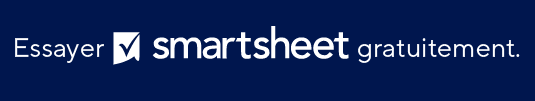 MODÈLE DE FORMULAIRE DE COMMANDE DE STOCKSERVICEFORMULAIRE DE DEMANDE FORMULAIRE DE DEMANDE FORMULAIRE DE DEMANDE FORMULAIRE DE DEMANDE FORMULAIRE DE DEMANDE FORMULAIRE DE DEMANDE PERSONNE DE CONTACTVOTRE 
LOGOVOTRE 
LOGOVOTRE 
LOGOVOTRE 
LOGOVOTRE 
LOGOVOTRE 
LOGOTÉLÉPHONE DE CONTACTVOTRE 
LOGOVOTRE 
LOGOVOTRE 
LOGOVOTRE 
LOGOVOTRE 
LOGOVOTRE 
LOGOADRESSE E-MAIL 
DE CONTACTVOTRE 
LOGOVOTRE 
LOGOVOTRE 
LOGOVOTRE 
LOGOVOTRE 
LOGOVOTRE 
LOGOAPPROUVÉ PAR LE 
RESPONSABLE DU SERVICEDATE DE LA COMMANDEDATE DE LA COMMANDEAPPROUVÉ PAR
L’APPROBATION BUDGÉTAIREDATE D’APPROBATIONDATE D’APPROBATIONREÇUE PARDATE DE RÉCEPTIONDATE DE RÉCEPTIONN° D’ARTICLEDESCRIPTIONDESCRIPTIONQTÉPRIX UNITAIREPRIX UNITAIRETOTALTOTALSOUS-TOTALSOUS-TOTALCOMMENTAIRESEXCLUSION DE RESPONSABILITÉTous les articles, modèles ou informations proposés par Smartsheet sur le site web sont fournis à titre de référence uniquement. Bien que nous nous efforcions de maintenir les informations à jour et exactes, nous ne faisons aucune déclaration, ni n’offrons aucune garantie, de quelque nature que ce soit, expresse ou implicite, quant à l’exhaustivité, l’exactitude, la fiabilité, la pertinence ou la disponibilité du site web, ou des informations, articles, modèles ou graphiques liés, contenus sur le site. Toute la confiance que vous accordez à ces informations relève de votre propre responsabilité, à vos propres risques.